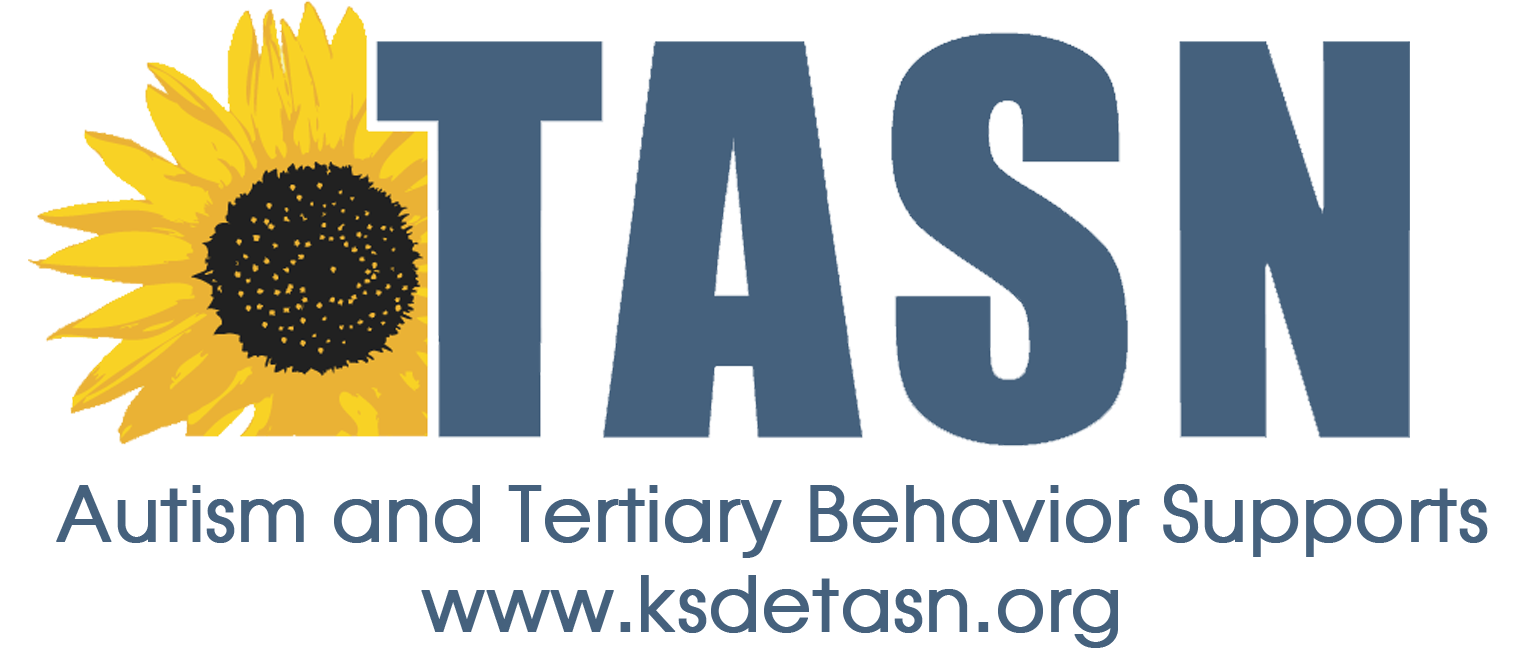 Webinar Title: 7 Essential Ingredients of Trauma Sensitive SchoolsPresenter: Sara Daniel, MSW, LCSWWebinar Date: March 9, 2017, 45 minutes To earn a Certificate of Attendance complete and submit the Webinar Study Question Form to JENNIFER HOUSER (jenh@tasnatbs.org ).1. Name: 2. Email Address:3. School District:4. Role (Teacher, para, SLP, etc.):Study Questions: Name two things you will do differently in response to having increased awareness of the impact of trauma for students in the classroom.Identify one step you will take toward improving your self-care or the culture of self-care in your school.